Учитель начальных классов - Молодцова Анжелика МихайловнаПредмет: русский язык. Класс: 3. Урок № 32 Тема: «Парные звонкие и глухие согласные в корне слова.Контрольный словарный диктант»                                      (урок - закрепление №2)Цель: - продолжение формирования правописания парных звонких и глухих согласных в корне слова,- контроль изученных словарных слов.Задачи: - способствовать воспитанию у учащихся аккуратности, трудолюбия, добросовестного отношения к выполнению любой работы через работу по каллиграфии,- провести мониторинг усвоения языковых норм (орфографических),- на практическом уровне  подвести учащихся к осознанию ведущего принципа русской орфографии — морфолого-фонематического,- способствовать формированию представления о значимых частях слова (морфемах) как носителях лексического и грамматического значения слова (корне, приставке, суффиксе, окончании); роли суффиксов в образовании новых слов и выражении их смысла; формированию умения ориентироваться в структуре слова; умению проводить разбор слов по составу и опираться на него при решении орфографических задач, - путём подбора однокоренных слов  (предмет- признак), синонимов и антонимов, развивать внимание и интерес к происхождению слов, способствовать обогащению и активизации словарного запаса учащихся, развитию их языкового чутья, мышления,- совершенствовать навык разбора предложения по членам, по частям речи, умения задавать вопросы, выделять главные и второстепенные члены, определять главное слова в словосочетании,- к концу урока  научить учащихся  находить и обозначать графически в словах орфограмму «парные звонких и глухих согласных в корне слова», - способствовать формированию умения работать по алгоритму: выделять в словах корень, подбирать и записывать проверочные слова, объяснять свой выбор,- способствовать развитию навыка комментированного письма, письма под диктовку с самопроверкой,- создать условия для творчества, -развивать мышление, связную речь,- воспитание у учащихся внимания и интереса к слову, его значению; на развитие умения творчески и осознанно подходить к выбору слов для построения собственных высказываний,- воспитывать дружеские отношения между учащимися,- создать условия для работы: самостоятельной, в группе.Оборудование: учебное пособие «Русский язык 3 класс» ч.2. под редакцией М.Б. Антипова, А.В. Верниковская и другие Мн.НИО/ 2017г., рабочие тетради учащихся, картинки для чистописания, таблицы с правилом-рецептом, листы 6 группам для игры «Разведчики» упр. 45.На 15 и 30 минутах учебного занятия - зрительная и подвижная  физминутки.Ход урока:На доске записана тема урока: «Парные звонкие и глухие СОГЛАСНЫЕ в корне слова»Организационный момент Ребята, готовы к уроку?
На вас надеюсь я друзья!
Мы хороший дружный класс,
Всё получится у нас! Работа над каллиграфией. Чистописание ̡̡  ̡  ̡  ̢  ̢  ̢  л л л Лл Лл Лл @@@ла ал лн нл лч чл лв вл ля ял лж жлЛошадь, лошадка, лошадиный табун (выделяем части слова)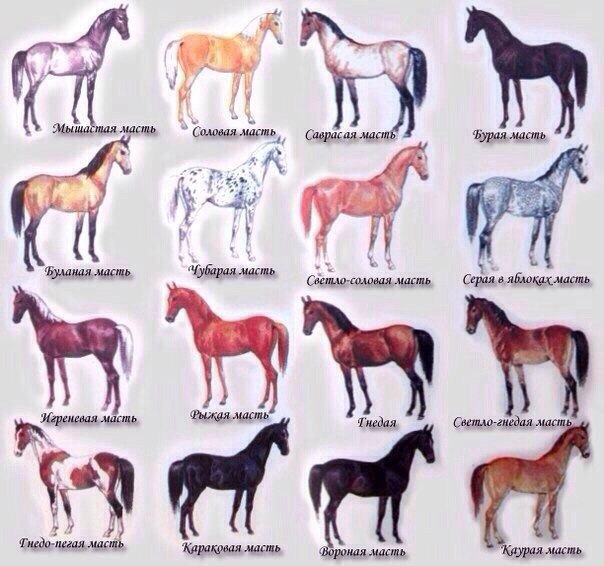 Устно: Лошадь какая?- быстрая, гнедой масти…Лошадка какая?- маленькая, рыжей масти, …Запись и разбор предложения по членам и частям речи.Резво бежала лошадка по зимней дороге.ГО: (кто?)  лошадка + (что делала?) бежалабежала (как?) резвобежала (по чему? где?) по дорогепо дороге (какой?) зимней- Какое слово не является членом предложения, но помогает связаться им по смыслу? (предлог «по»)Подберите синоним к слову «резво» (быстро).Измените слова в предложении на противоположные, а какие-то измените в размере и озвучьте, что получилось: Медленно идёт (плетётся, тянется) конь (коник, лошадь) по (под) летнему бездорожью (тропинке, полю).Вот лошадка, как лошадка!Вся в линейку,Как тетрадка.Очень идёт рубашка-Полосатая тельняшка.Л. Рашковский-Кто это? Зебра.Активизация знаний учащихся. Проверка домашнего задания- Сегодня на уроке мы продолжим работу над правописанием парных звонких и глухих согласных в корне слова. В названии темы урока выделено слово, как вы думаете, почему? (это слово на наше правило). Правильно, как проверит «с»? (словами «согласие», «согласно»). Правильно, это слово будет помогать нам на уроке - девиз, ведь выполнять задания придётся «Согласно правилу».-Каким правилом вы пользовались, когда выполняли домашнее задание?Возобновление в памяти «рецепта» проверки парных звонких и глухих согласных в корне слова.-Давайте его проверим.Упр.43.Фронтальный опрос.-Какими словами вы проверили написание слов:Груз-…,  рожки-…,  дорог-…, горошком-…, по дорожкам-…, год-…, рад-…, наряд-… .- Почему к однокоренным словам ДОРОГ и ДОРОЖКАМ пришлось подбирать разные проверочные слова? (г/ж).Контрольный словарный диктант10 слов - Автобус,  аппетит, конфета,  ладонь, метро, пшеница, суббота, трамвай,  улица, человек.Для самопроверки: под каждой гласной поставить карандашом точку.Закрепление изученного материалаРабота в учебнике С. 27, упр. 46. Комментированное письмо по цепочке.Прочитать, выписать слова с пропущенными буквами. В скобках  записать проверочные слова.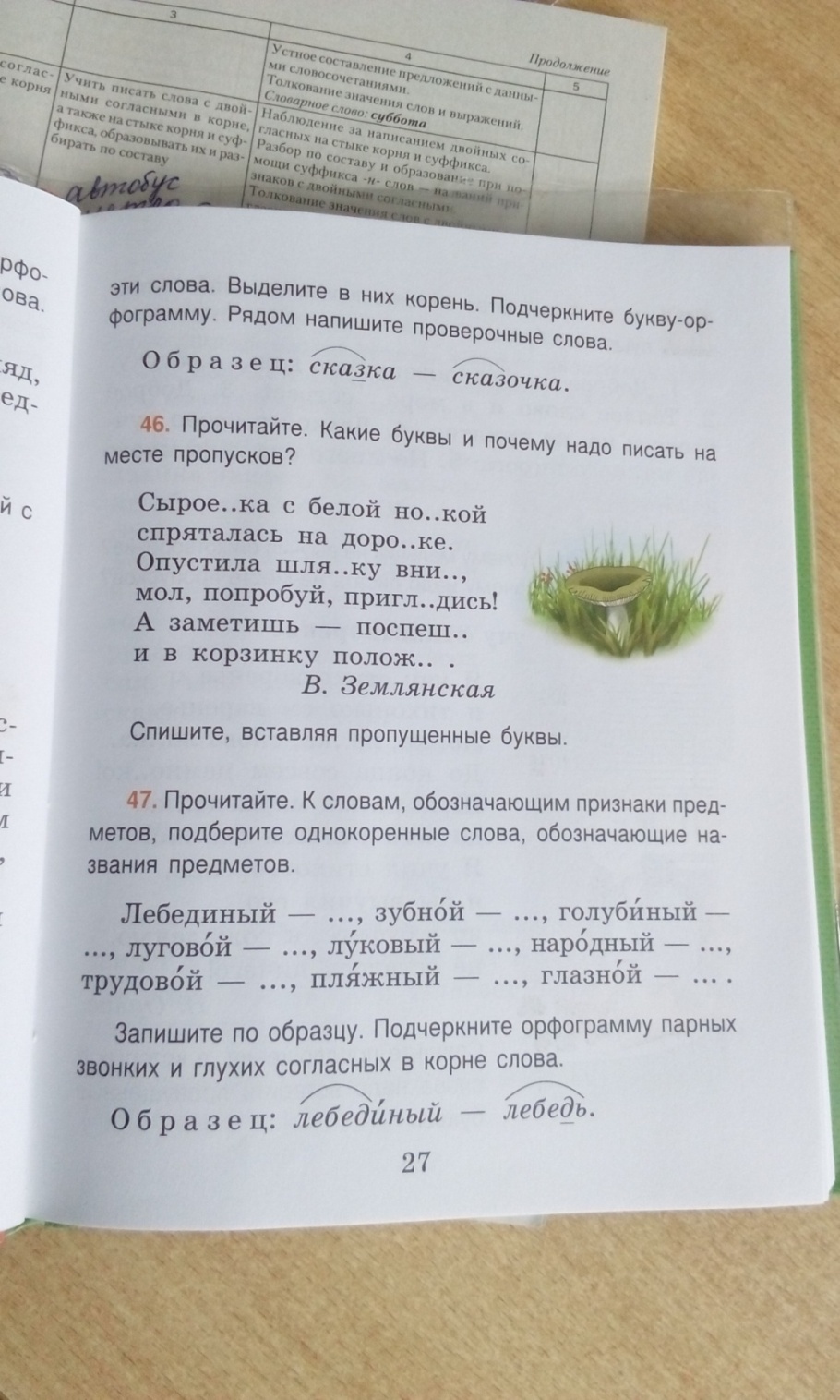 Сыроежка - сыроежечки, и т.д.- Назовите  2  лишних слова с орфограммами из текста, в которых не работает новое правило проверки ? (поспеШИ, полоЖИ).6. Работа по проверке сформированности навыка и корректировка знаний. С. 26, упр. 44. Под диктовку учителя + комментированное письмо по цепочке.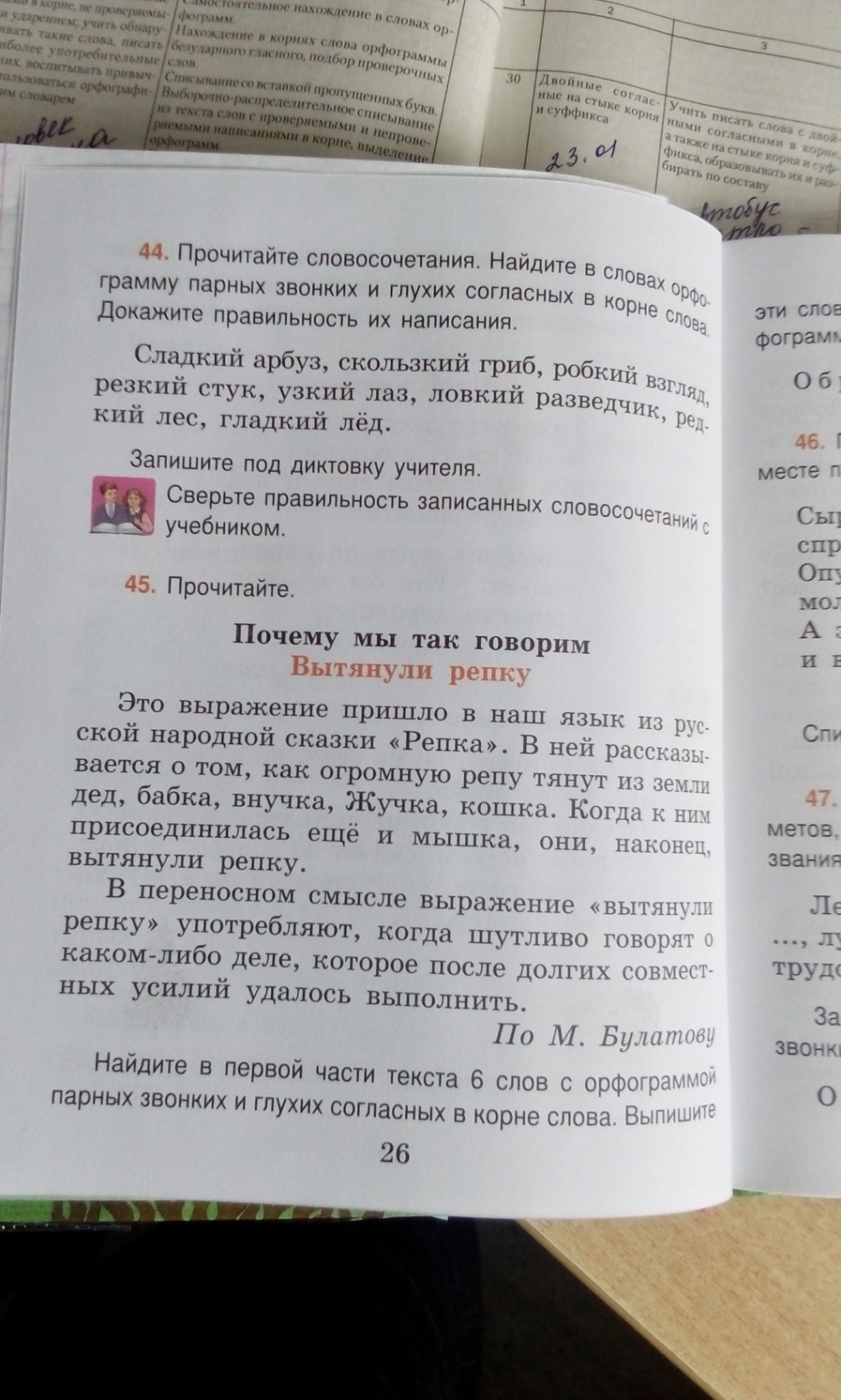 -Диктую словосочетания, 2 учащихся пишут на закрытой доске. Взаимопроверка. Сверка с учебником. Корректировка знаний:Сладкий - сладенький, арбуз - арбузы, скользкий - скользить, гриб - грибы  и т.д.- Самостоятельно работать не у всех получается без ошибок. Предлагаю работу в группе.Самостоятельная работа в группахУчебник с. 26, упр.45. Игра «Разведчики». Работа в группе.Прочитайте текст, найдите 6 слов на наше правило и подберите к ним проверочные слова.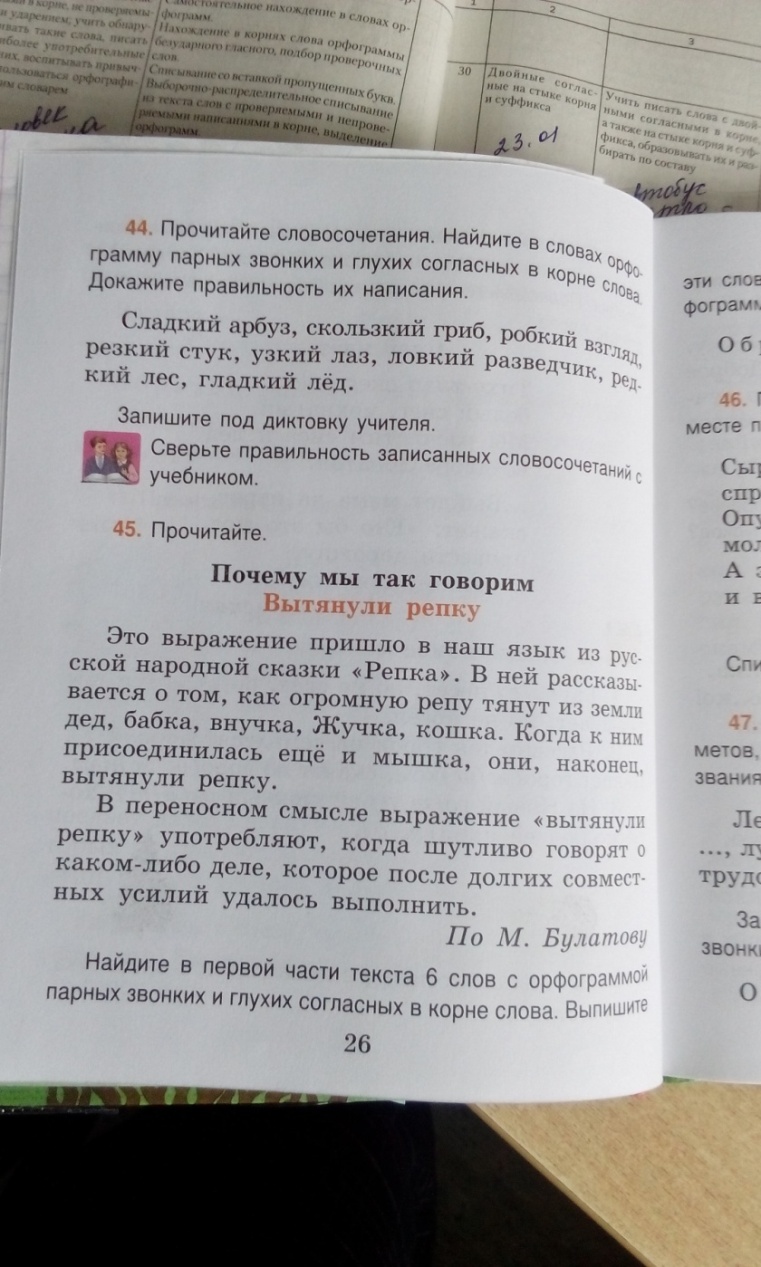 Корректировка знаний. Слова: язык, репку, народной, сказки, дед, бабка, кошка, мышка,  шутливо.Повторение изученного (устно). Фронтальный опрос.С. 26, упр. 47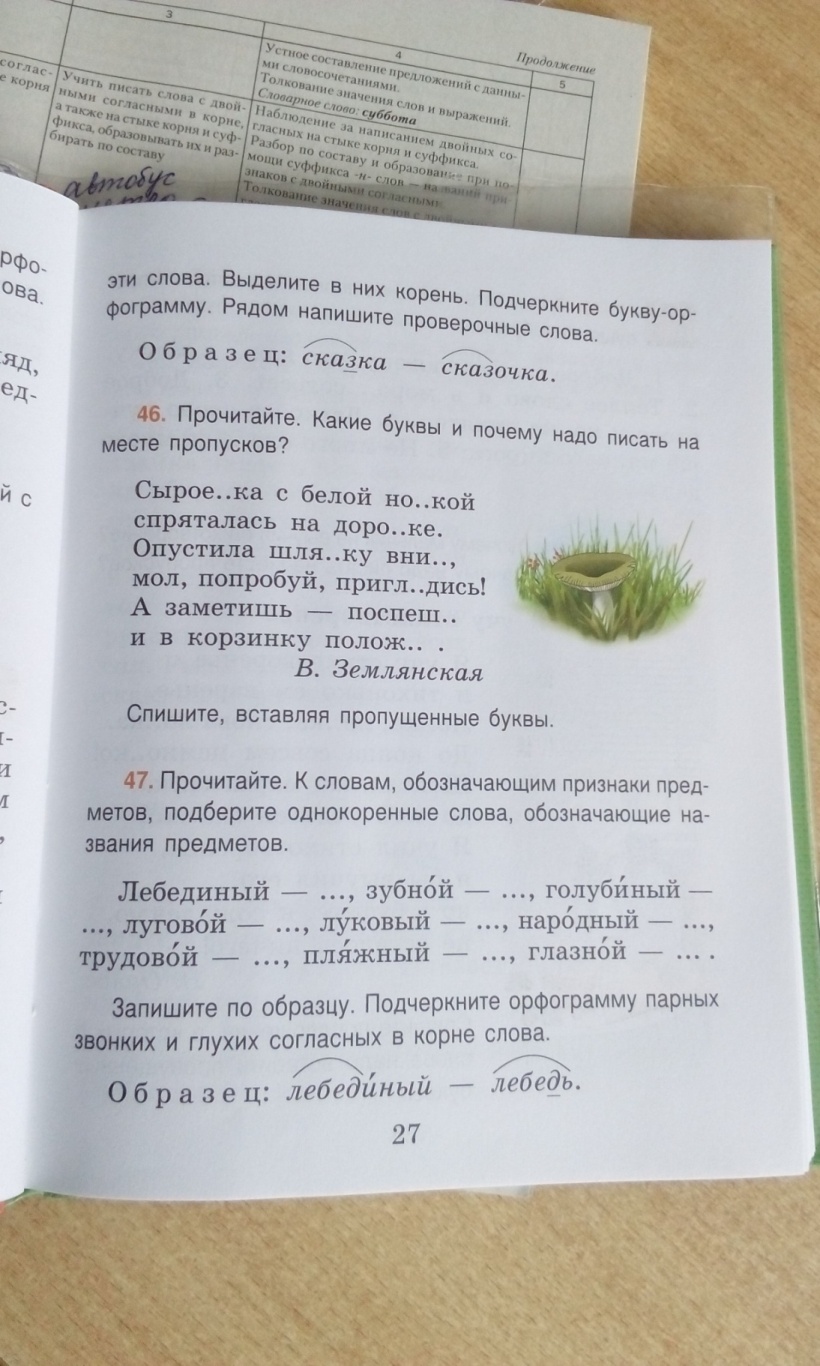 Назовите слова (признаки - предметов), которые для проверки использовали пару СОГЛАСНЫЙ+ ГЛАСНЫЙ:лебединый, голубиный, луговой, луковый, трудовой.Назовите слова (признаки - предметов), которые для проверки использовали пару СОГЛАСНЫЙ+ ЗВОНКИЙ НЕПАРНЫЙ СОГЛАСНЫЙ:зубной, народный, пляжный, глазной.Итог урока- Как проверить парные звонкие и глухие согласные в корне слова?Помните, если сомнения в написании согласного звука, то позови на помощь ГЛАСНЫЙ или НЕПАРНЫЙ ЗВОНКИЙ СОГЛАСНЫЙ! РефлексияДети сидят за партами.- Встаньте те, кому было легко работать на уроке, и он может быть инструктором для других.- Поднимите руку те, кому почти всё удалось, но были моменты, когда  нужна была помощь.- Поднимите вверх тетрадь те, кому нужно выучить правило и хорошенько потренироваться.- Выйдите к доске те, кто не справился с многими заданиями, ему было трудно. Самооценка учащихся и оценка учителя учащихся за работу на урокеИнструктаж по выполнению домашнего заданияС. 28 упр.48. Аналогично работе в классе, в скобках вы должны записать проверочные слова, подчеркнуть орфограммы, выделить корень.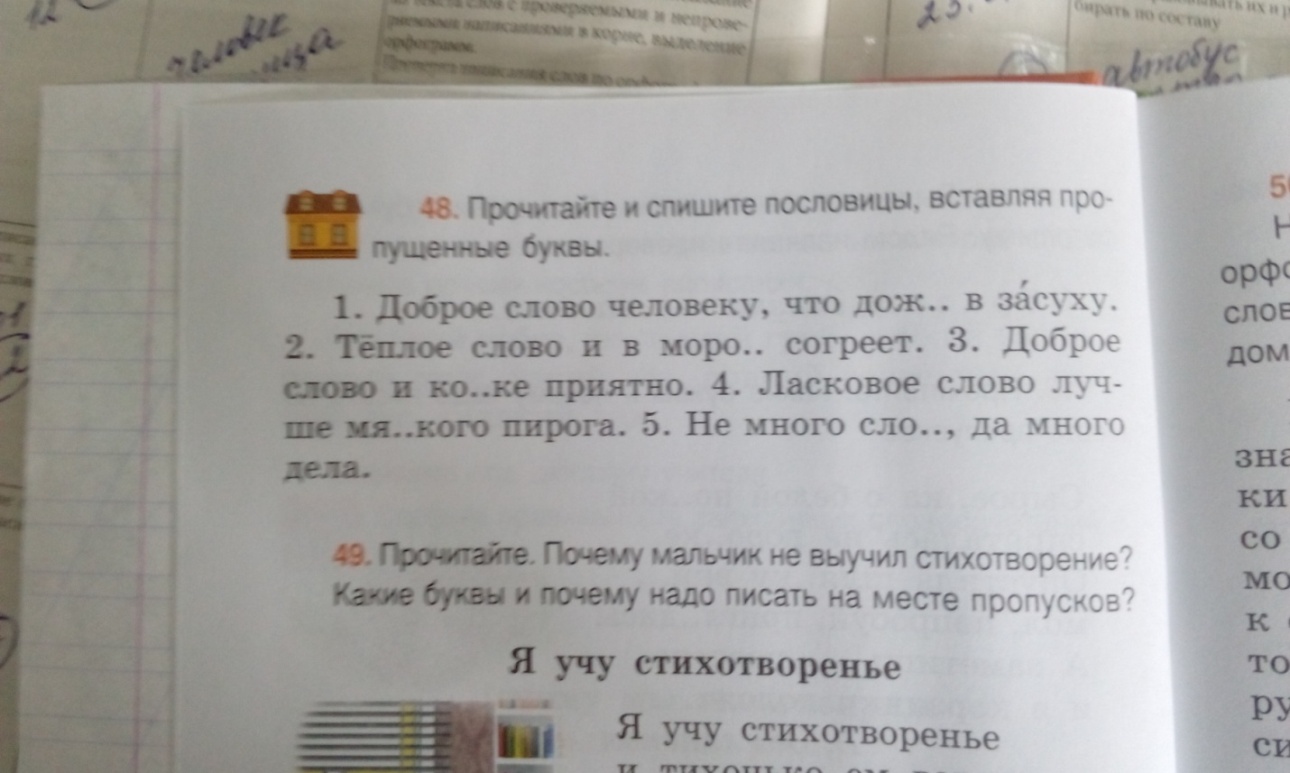 - У кого есть вопросы?Тетради сдать на проверку.Спасибо за урок.